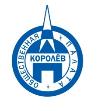 Общественная палата
    г.о. Королёв МО                ул.Калинина, д.12/6Акт
осмотра санитарного содержания контейнерной площадки (КП) 
согласно новому экологическому стандартуМосковская обл. «12» марта 2021 г.г.о.Королев, пр. Королева, д.5 (адрес КП)Комиссия в составе:  Кошкиной Любови Владимировны -  председателя комиссии,                      Сильянова Тамара Александровна – член комиссии,По КП г.о. Королев,_пр. Королева, д.5.Результаты осмотра состояния КП комиссиейПрочее /примечания:12 марта Общественная палата г.о.Королев после обращения в адрес УК "Жилкомплекс" и рег.оператора провела повторную проверку содержания контейнерной площадки по адресу пр. Королева, д.5.В ходе проверки отмечены следующие замечания: - не произведён подбор мелкого бытового мусора после высвобождения контейнеров. Общественная палата продолжает проверки содержания контейнерных площадок.Подписи: 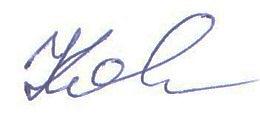 Кошкина Л.В. БЫЛО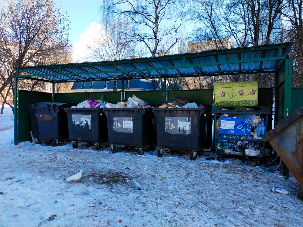 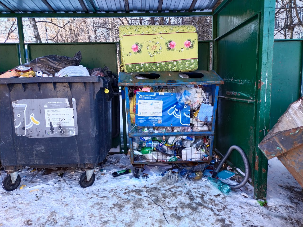 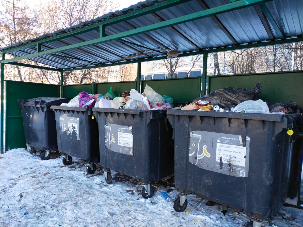 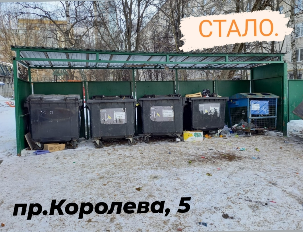 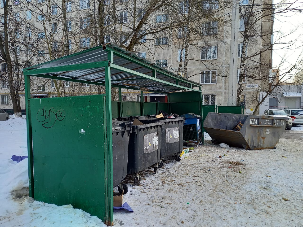 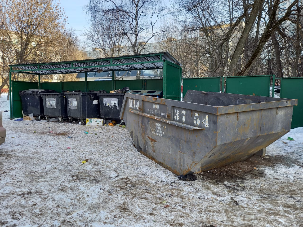 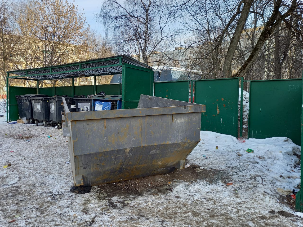 №Критерии оценки контейнерной площадкиБез нарушенийНарушения1Наполнение баков+2Санитарное состояние+3Ограждение с крышей (серые баки под крышей) +4Твёрдое покрытие площадки+5Наличие серых/синих контейнеров (количество)3/16Наличие контейнера под РСО (синяя сетка)17График вывоза и контактный телефон+8Информирование (наклейки на баках как сортировать)+9Наличие крупногабаритного мусора+